Publicado en  el 15/12/2016 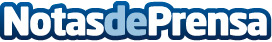 Nueva ley sobre el aborto obligará a las mujeres a pasar por el trance de enterrar al feto Esta nueva ley entrará en vigor el 19 de diciembre en Texas. También tendrán la opción de incinerar al fetoDatos de contacto:Nota de prensa publicada en: https://www.notasdeprensa.es/nueva-ley-sobre-el-aborto-obligara-a-las Categorias: Internacional Derecho Telecomunicaciones Sociedad http://www.notasdeprensa.es